Statusrapport«Boligsosial utviklingsarena – Foyer Bodø»
Bilde av Monica Johnsløv Antonsen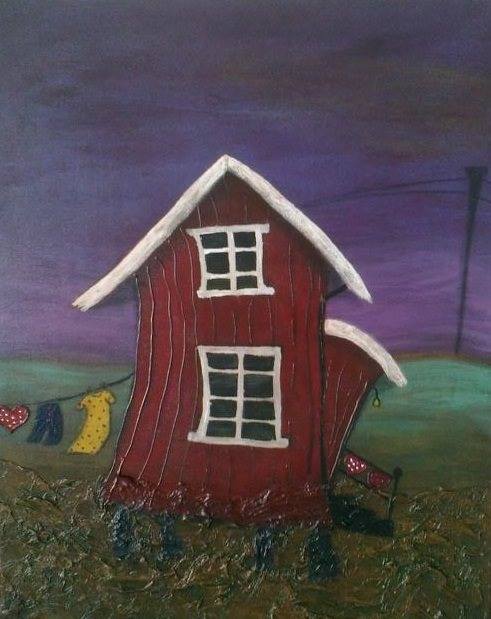 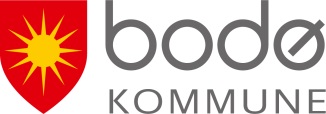 Barneverntjenesten, avd. bo- & nærmiljøtiltakCathrine AlbrigtsenNovember 2015SammendragEtter ett år i drift ser man en positiv utvikling, både på system- og individnivå i Foyer Bodø. Hovedutfordringen har vært, og er fremdeles, å tilpasse Foyer-ideen til det norske samfunnet og lage en norsk Foyer-modell. Dokumenter for å ivareta godt boligsosialt arbeid på individ- og systemnivå er utviklet, tatt i bruk og redigert i løpet av perioden. Det er gjort endringer i sammensetning av gruppene tilknyttet Foyer Bodø, for å dekke behovene som er endret fra planleggingen av Foyer, oppstarten og videre etter ett år i drift. Det er oppnådd delmål på individnivå, og man er på god vei mot å nå målet for ungdommene: I løpet av 1 til 3 år med bistand til bo- og livsmestring skal ungdommen mestre å ha sin egen bolig og være i jobb, lærlingeavtale eller i et utdanningsløp. På systemnivå jobbes det hele tiden med å bruke ungdommenes egne opplevelser, behov og erfaringer til å skape gode samarbeidsformer og –rutiner mellom de ulike aktørene som er sentrale for den enkelte ungdom. I tillegg til å ha ungdommen i fokus, har prosjektleder for BUFB jevnlige samtaler med samarbeidspartnere for å kartlegge deres opplevelser og erfaringer rundt samarbeidet med Foyer Bodø. Tverrfaglig og tverretatlig samarbeid krever struktur, samarbeid, åpenhet og god dialog – til ungdommens beste. InnledningGod bolig er en viktig forutsetning for starten av et voksenliv. Mange unge i Bodø mellom 16 og 23 år sliter med livet, særlig innen bolig og er inne i ulike hjelpeprogrammer under barneverntjenesten, DUE, utekontakten, NAV, Ny giv eller liknende. Ikke alle unge har pårørende som gir tett oppfølging, trygge rammer og annen form for omsorg. Ungdom i sårbare overganger trenger ofte denne støtten fra offentlig hjelpeapparat.I mai 2014 åpnet Foyer Bodø. Foyer Bodø er et bo- og nærmiljøtiltak bestående av 14 leiligheter. 10 av leilighetene er for ungdom mellom 16 og 23 år som har utfordringer knyttet til bolig og behov for bistand til koordinering/veiledning i forhold til mestring på andre livsområder i overgangen til voksenlivet. Hver Foyer-ungdom får tildelt en koordinator som følger opp, koordinerer og veileder ungdommen. 2 leiligheter er for unge familier og 2 leiligheter er for unge voksne i et kort tidsrom. Felles mål er å støtte mennesker i sårbare overgangsfaser i livet. Bodø kommune ved Barneverntjenesten søkte om kompetansetilskudd fra Husbanken for å dokumentere og formidle virksomme fremgangsmåter og samarbeidsformer som bidrar til at ungdom kan utvikle en god bokarriere i Foyer, samt være godt rustet til å opprettholde gode boforhold i varig egen og egnet bolig etter utflytting fra Foyer Bodø.Formålet med prosjektet er: Prosjektet skal bidra til at kommunen har dokumentert og formidlet virksomme framgangsmåter og samarbeidsformer som bidrar til at ungdom kan utvikle en god bokarriere med utgangspunkt i Foyer BodøVidere skal prosjektet gjennom samhandling med beboere på individnivå undersøke, dokumentere og formidle framgangsmåter og samarbeidsformer som bidrar til å ruste den enkelte beboer til å opprettholde gode boforhold i framtidig varig egnet boligResultatene vil gjennom dokumentasjon og formidling gi kunnskap og inspirasjon på lokalt, regionalt og nasjonalt nivåResultatmål for prosjektet omfatter både dokumentasjon og formidling. Dokumentasjon:Kartlegging av ungdommenes egne opplevelser av Foyer Bodø. Hva er bra? Hva er utfordrende? Hva kan man gjøre mer av? – formidles på systemnivå for praksisrettet utviklingUtvikle og sikre nye samarbeidsformer for en god boligsosial utviklingsarena med fokus på ungeUtvikle kartleggingsverktøy sammen med «Boligsosial utviklingsarena i Bodø» for å dokumentere kunnskapen gjennom Foyer Bodø på system- og individnivå – Felles rapport om Foyer Bodø Sluttrapport som dokumenterer de erfaringer som er gjort vedrørende virksomme fremgangsmåter og samarbeidsformer som bidrar til at ungdom kan utvikle en god bokarriere  Formidling:Ivareta etterspørsel og informasjonsformidlingUtvikle gode informasjonsformerProsjektet «Boligsosial utviklingsarena – Foyer Bodø» er finansiert av kompetansetilskudd fra Husbanken, der størsteparten av tilskuddet går til å finansiere prosjektleder-stillingen. Bodø kommunes egeninnsats dekker kostnader til prosjektorganisasjon, inkludert administrative kostnader som datautstyr, kontorlokale osv og kostnader knyttet til driften av Foyer Bodø. Viser til levert prosjektregnskap. Videre i denne rapporten redegjøres det for noe av det som er gjort for å nå prosjektets formål og resultatmål, hva som har fungert/ikke fungert, noen av endringene som er gjort underveis og hva Foyer Bodø ønsker å jobbe videre med. ProsjektorganiseringFoyer Bodø er et frittliggende prosjekt i Barneverntjenesten og tilknyttet avdeling Bo- & Nærmiljøtiltak, sammen med DUE-tiltaket. Barnevernleder eier hovedansvaret for prosjektet, mens prosjektleder for BUFB har det daglige ansvaret for framdrift og måloppnåelse. Prosjektleder for BUFB samarbeider tett med prosjektleder for Foyer Bodø og Husbanken, samt ulike avdelinger i kommunen, statlige etater og private aktører.Det er etablert tre grupper som skal bidra til tverretatlig samarbeid og utvikle Foyer Bodø: Styringsgruppe, arbeidsgruppe og inntaksgruppe. Etter litt under ett år i drift evaluerte ansatte i Foyer Bodø og prosjektleder for BUFB sammensetningene i gruppene og fant ut at gruppesammensetningen måtte endres. Årsaken til dette er at man kartla hvilke instanser man hadde behov for i de ulike gruppene, hvilket nivå i egen organisasjon representantene burde ha og en antakelse om at jo flere ulike nivåer og mennesker fra de ulike organisasjonene som er involvert i Foyer Bodø, jo mer kunnskap om, utvikling av – og eierskap til prosjektet vil man få. Som eksempel kan det nevnes at det er tatt inn en representant for boligkontoret i inntaksgruppa og at NAVs representant i arbeidsgruppa er avdelingsleder og har dermed beslutningsmyndighet.Det er for tidlig å se de store virkningene av endringene som er gjort i de ulike gruppene, men det merkes allerede at det er kortere vei til tverrfaglig- samarbeid og arbeid. Modellutvikling – Utvikle en norsk Foyer-modell Foyer Bodø baserer seg på Aberdeen Foyer. En av utfordringene for å utvikle en norsk Foyer-modell basert på modellen som brukes ved Aberdeen Foyer, var at ingen av de ansatte ved Foyer Bodø hadde vært med på studieturen til Aberdeen. Det var vanskelig å jobbe med og utvikle Foyer Bodø når all informasjon baserte seg på sekundærinformasjon. I mai 2014 dro ansatte ved avd. Bo- & Nærmiljøtiltak på studietur til Aberdeen Foyer, sammen med representanter for Rana kommune (som ønsker å etablere en Foyer i egen kommune). Studieturen var svært nyttig på mange måter. Gjennom diskusjoner og samtaler med ansatte og ungdommer ved Aberdeen Foyer fikk ansatte ved Foyer Bodø ideer, drøftet, diskutert og svar på problemstillinger, utfordringer og arbeidet dem gjør i Bodø i egen Foyer. I etterkant har man holdt flere fagsamtaler mellom ansatte ved Foyer Bodø og prosjektleder for BUFB, der man har brukt erfaringene og kunnskapen fra studiebesøket til å utvikle Foyer Bodø. Blant annet er det nå større fokus på sammensetning av ungdommene i Foyer – enn tidligere: Ikke for mange med vekt på samme type problematikk. Erfaringen fra oppstart er at det ble tatt inn for mange ungdommer med vekt på samme type problematikk, og at dette gav mange utfordringer. Fokuset på sammensetning av ungdommer ser allerede ut til å gi resultater, etter at dette fokuset økte ved innsøkingen i juni 2015.Ved oppstart i 2014 var det laget retningslinjer for Foyer Bodø og samarbeidsavtale mellom ungdommen og Foyer Bodø. Disse har vært fine å ha både i forhold til jobben med ungdommene og som retningsviser i oppstarten. Likevel har de ansatte kjent på at noe manglet. I mai 2015 brukte man en del tid på å revidere retningslinjene og samarbeidsavtalen, inkludert husordensreglene. Rutiner og retningslinjer som fungerte beholdt man. Endringene skjedde etter diskusjoner om hvilke behov de ansatte hadde og erfaringer dem hadde gjort, samt baserte seg på tilbakemeldinger fra ungdommene i Foyer Bodø. For eksempel ble det lagt til ett par punkter i husordensreglene og koordinators mulighet til tettere oppfølging i ungdommens leilighet. I tillegg laget man en veileder til bruk for Foyer-koordinator, kontaktperson hos innsøkende instans og ungdommen. Bakgrunnen for å utvikle en veileder er å avklare oppgavene til de tre mest sentrale i samarbeidet rundt hver ungdom. I veilederen synliggjøres det viktige trekantsamarbeidet, med ungdommen i fokus. Så langt er tilbakemeldingene på veilederen gode, og noen melder også om at den blir mer brukt på grunn av de korte, presise beskrivelsene av oppgavene til partene i trekant-samarbeidet. Målet er at samarbeidet skal være avklart og godt.        Samarbeid, både internt i kommunen og eksternt har bydd på utfordringer. Foyer Bodø skal være et helhetlig botilbud, og avhenger av tverretatlig og tverrfaglig samarbeid. De ulike aktørene har ulike lovverk, arbeidsoppgaver og fokusområder når det gjelder arbeidet med ungdommene i Foyer, og ofte ramler disse ungdommene mellom to stoler i det offentlige systemet. Det har også vært utfordringer internt. Det har tidvis vært utfordrende å etablere gode samarbeidsrutiner. Dette både på grunn av ulike oppgave- og ansvarsområder og at tidspunkt for møter må passe flere, og ungdommene har ulike behov og oppfølging fra ulike instanser. Foyer Bodø er et prosjekt og det tar tid å gjøre prosjektet kjent på alle nivå i de ulike organisasjonene og etatene, samt formalisere samarbeidet. Formaliseringen av samarbeidet begynner å ta form, og dette er noe Foyer Bodø ønsker å jobbe ytterligere med. Den siste tiden har Foyer Bodø opplevd at Foyer er mer kjent hos de aktørene dem henvender seg til: Dem har gjerne hørt om Foyer Bodø, men er mer usikre på hva Foyer er. Her har Foyer Bodø og prosjektleder for BUFB en jobb å gjøre. I det videre arbeidet må det jobbes aktivt og systematisert for å få innpass der en ser behov for å engasjere, informere og skape relasjoner og samarbeidspartnere.  Etter hvert som ungdommer har flyttet inn i Foyer Bodø har man sett behov for å ha en strukturert og god start på bokarrieren i Foyer. Det er mye som skal på plass og man har sett at ungdommene “sklir litt unna” de første dagene. I samtale med ungdommene utrykker noen at dem “bare er glade for å ha et ok sted å bo”. I tillegg bør det nevnes at ved oppstart i mai 2014 flyttet 10 ungdommer inn samtidig, og at dette kan ha medført at det ble gitt for dårlig informasjon om forventningene til den enkelte ungdommen. For å unngå at ungdommene “sklir litt unna”, gi forutsigbarhet og trygghet for ungdommene i nye omgivelser, samt ivareta at det som skal gjøres blir gjort – har man etablert Kick-start-uker ved innflytting. Kick-start-ukene omhandler å skape relasjoner og etablere samarbeid (både til ansatte og samarbeidspartnere), informere ungdommene, systematisere arbeidet som blir gjort, kartlegge den enkelte ungdommens forutsetninger og behov og starte kognitivt arbeid. Disse ukene er retningsviseren for det videre arbeidet med ungdommen. Det er for tidlig å se virkningene av Kick-start-ukene. Det første driftsåret har man brukt en finansieringsmodell der innsøkende innstas (NAV, Barneverntjenesten og Flyktningkontoret) har kjøpt tjenesten: Bolig med oppfølging, fra Foyer Bodø.  Modellen som baserer seg på stykkprisfinansiering har derimot vist seg å ikke fungere. Den er unødvendig tung, og enkelte av de innsøkende instansene har ikke midler eller ansvar for å finansiere oppfølgingstjenester. Foyer Bodø og prosjektleder for BUFB vil derfor jobbe fremover for å utvikle og se på ulike nye modeller for finansiering. I tillegg må det etableres gode rutiner ved inn- og utflytting for å unngå at leiligheter står tomme i for lange tidsrom. Det har man ikke klart hittil. For å få det til må det etableres rutiner mellom Foyer Bodø, innsøkende instanser, boligkontoret og boligkontorets samarbeidspartnere ifm renovering og rengjøring av leiligheter.Da det skulle søkes om skoleplass i vår, kartla koordinatorene hvordan skolehverdagen ville bli for Foyer-ungdommene. Det ble da klart at økonomien til ungdommene kom til å bli endret. Prosjektleder for BUFB jobber nå for å kartlegge de økonomiske mulighetene for ungdom uten ungdomsrett. Det er ønskelig å få til ordninger som gir ungdommene mulighet til videregående utdanning og samtidig unngår at dem må ta opp omgjøringslån hos Lånekassen. Prosjektleder for BUFB har jevnlig samtaler med ungdommene som bor i Foyer Bodø, koordinatorene og samarbeidspartnere. Målet er å bruke tilbakemeldingene til å utvikle de gode metodene, etablere gode rutiner og retningslinjer, for så å formidle denne kunnskapen lokalt, regionalt og nasjonalt. Hittil har fokuset vært sentrert på ungdommene. Fokuset på ungdommene skal selvfølgelig bestå, men fokus på samarbeidspartnere skal økes i det videre arbeidet – med mål om å sikre kompetanseutvikling på tvers av etater og i egen organisasjon, for å utvikle og sikre godt samarbeid og metoder for boligsosialt arbeid med ungdom.   Foyer Bodø er ikke en institusjon, men et botilbud med oppfølging. I løpet av det første driftsåret er tidspunktene de ansatte i avdelingen er til stede på endret i henhold til ønsker og behov fra ungdommene, og tilbakemeldinger fra koordinatorene. I tillegg er tidspunktene for vakttelefonen (ment for krisesituasjoner) endret. Det er en balansegang å imøtekomme ungdommenes behov for en tilgjengelig trygg voksen og på å gjøre dem selvstendige. Den største utfordringen ift tilgjengelighet er hvordan man løser behovet for tilgjengelighet ifm høytider og ferieavvikling. De erfaringene man gjorde i 2014 har man ikke vært flinke nok til å dra nytte av hittil i 2015. Dette har Foyer Bodø som mål å gjøre bedre siste del av 2015 og i 2016.     FormidlingProsjektleder for BUFB har deltatt på flere konferanser, samlinger og liknende og formidlet prosessen rundt etableringen av Foyer Bodø og erfaringer som er gjort det første driftsåret. Informasjonshefte om Foyer Bodø og «På vei i egen bolig» er delt ut og gjort tilgjengelige for deltakerne. I alle de ulike foraene der ideen om- og etableringen av Norges første Foyer, Foyer Bodø, presenteres, vises det stor interesse. Siden oppstart har to ministre besøkt Foyer, og flere kommuner har tatt kontakt og vært på besøk. Foyer Bodø har, gjennom formidling av etableringen av Foyer Bodø og formidling av erfaringer det første driftsåret, bidratt til fokus og godt arbeid med bolig og ungdom på lokalt, regionalt og nasjonalt nivå. For eksempel har Foyer Bodø bistått kommuner som skal etablere botilbud for ungdom ved å dele dokumenter som samarbeidsavtale og retningslinjer, erfaringer rundt tverretatlig samarbeid og ungdommens tilbakemeldinger ift ønsker og behov.Veien videreI tillegg til de områdene som tidligere er nevnt som områder en ønsker å fokusere og jobbe videre med er det noen områder Foyer Bodø ikke har fått jobbet så mye med som ønskelig. Blant annet ønsker man å etablere samarbeid med bedrifter og arbeidsgivere i nærområdet for mulige praksis- og arbeidsplasser for ungdommene. Man ønsker også å etablere samarbeid med frivillige organisasjoner, som en mulighet for individuell egenutvikling og meningsfull fritid, samt en arena for positive nettverk. I tillegg ønsker man å se virkningen av endringene man gjorde i eksisterende dokumenter mai 2015, samt effekten av etablering av nye dokumenter som skal være til hjelp i oppfølgingen av ungdommene. Videre ønsker man å fokusere på å stabilisere og etablere rutiner for virkningsfulle arbeidsmetoder for ungdommens fremgang og måloppnåelse, som igjen innebærer å etablere gode og virkningsfulle samarbeidsformer og rutiner med interne- og eksterne avdelinger og etater. Samarbeidet med Rana kommune skal formaliseres og utvikles for å kunne jobbe videre med å utvikle en norsk Foyer-modell.   Når det gjelder formidling ønsker Foyer Bodø og prosjektleder for BUFB å sette et større fokus på å presentere Foyer Bodø på lokalt nivå til potensielle arbeidsgivere/praksisplasser, samarbeidspartnere og kommunale tiltak. I tillegg ønsker man å fortsette å formidle på regionalt og nasjonalt nivå de erfaringene som er gjort i etableringen og drift av Foyer Bodø, og de gode metodene som er tatt i bruk for å utvikle og sikre godt boligsosialt arbeid. Det skal også fokuseres på å etablere gode og tilgjengelige informasjonsformer. Det har vært diskutert å etablere en hjemmeside der informasjon om Foyer Bodø kan ligge lett tilgjengelig for kommuner og andre interessenter. Man ønsker derfor å sjekke muligheten for å utarbeide en hjemmeside for avd. Bo- og Nærmiljøtiltak (Foyer og DUE). Informasjonsheftet som ble laget ifm etableringen av Foyer Bodø må også revideres ettersom fordelingen av familie- og korttidsleilighetene ble annerledes enn først planlagt, og at tidspunktene koordinatorene er tilgjengelige er endret.  Som en del av avslutningen av prosjektet «Boligsosial utviklingsarena – Foyer Bodø» ønsker man å utvikle en metodebok og avholde en nasjonal Foyer-konferanse.AvslutningMiljøterapautisk arbeid tar tid – og man må skynde seg sakte sammen med ungdommen, og med ungdommen i fokus. Hittil har man oppnådd delmål på vei mot hovedmålet om å kunne bo varig i egen og egnet bolig. Delmålene som er oppnådd er av variert art og omfang. Som eksempler kan det nevnes at flere har fått bedre forhold til nettverk og familie, flere er skoleelever eller i jobb og alle har i større eller mindre grad oppnådd fremgang ift det å mestre å bo. God bolig og veiledning har altså gitt resultater på individnivå. På systemnivå jobbes det iherdig med å kartlegge, finne og utforme de gode samarbeidsmetodene og samarbeidsrutinene for godt boligsosialt arbeid. Nye utfordringer og problemstillinger dukker opp underveis i arbeidet med ungdommene i Foyer. Disse kartlegges, tas tak i etter hvert som dem oppstår, og forsøkes løst. Målet er at systemene skal jobbe sammen for ungdommene, og at man unngår at ungdommene faller mellom to stoler i det offentlige systemet. Foyer Bodø satser fremdeles på Små Sikre Suksesser mot hovedmålet: Støtte ungdommen på veien mot et selvstendig liv som ung voksen i egen og egnet bolig.